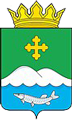 Дума Белозерского муниципального округаКурганской областиРЕШЕНИЕот 5 мая 2022 года  № 1        с. БелозерскоеО полномочиях депутатов Думы Белозерского 
муниципального округа первого созываНа основании решения территориальной избирательной комиссии Белозерского муниципального округа от 29 апреля 2022 года № 34/171-5 «О  регистрации избранных депутатов Думы Белозерского муниципального округа Курганской области первого созыва» Дума Белозерского муниципального округа РЕШИЛА:1. Признать полномочия депутатов Думы Белозерского муниципального округа первого созыва по трем пятимандатным избирательным округам:1) Афанасьевой Людмилы Аркадьевны;2) Бабушкиной Ксении Викторовны;3) Башкировой Оксаны Владимировны;4) Вахтомина Константина Викторовича;5) Дягилевой Ларисы Михайловны;6) Еланцевой Татьяны Владимировны;7) Зыряновой Кульбарам Нурумовны;8) Кузнецовой Татьяны Юрьевны;9) Логина Василия Васильевича;10) Макарова Пётра Александровича;11) Никабадзе Натальи Михайловны;12) Устюгова Дениса Валентиновича;13) Федотовой Людмилы Владимировны;14) Филиппёнок Тамары Дмитриевны;15) Шурыгиной Алёны Васильевны.2. Настоящее решение разместить на официальном сайте Администрации Белозерского района в информационно-телекоммуникационной сети «Интернет».3. Решение вступает в силу со дня его подписания.Председательствующий на заседании Думы Белозерского муниципального округа                                    Т.В. ЕланцеваГлава Белозерского района                                                     А.В. ЗавьяловГлава Баяракского сельсоветаВ.И. АрефьевГлава Белозерского сельсоветаМ.П. КозловГлава Боровлянского сельсоветаС.П. АртемьевВрип Главы Боровского сельсоветаС.Л. ЧеркащенкоИ.о. Главы Вагинского сельсоветаЮ.С. АксеноваГлава Зарослинского сельсоветаН.Г. ОлларьГлава Камаганского сельсоветаС.В. СоловаровГлава Нижнетобольного сельсоветаА.А. КолесниковГлава Новодостоваловского сельсоветаА.А. ПуховГлава Памятинского сельсоветаТ.А. РадченкоГлава Першинского сельсоветаН.В. СахаровГлава Пьянковского сельсоветаН.В. СоколовГлава Речкинского сельсоветаЮ.В. СтенниковГлава Рычковского сельсоветаН.М. ФатькинаГлава Светлодольского сельсоветаН.В. БревновГлава Скатинского сельсоветаЯ.А. ГолубцовГлава Скопинского сельсоветаА.М. ЗотинаГлава Ягоднинского сельсоветаЛ.Я. Чебыкина